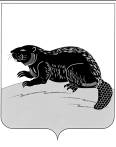 АДМИНИСТРАЦИЯ ГОРОДСКОГО ПОСЕЛЕНИЯ-ГОРОД БОБРОВ БОБРОВСКОГО МУНИЦИПАЛЬНОГО  РАЙОНАВОРОНЕЖСКОЙ ОБЛАСТИП О С Т А Н О В Л Е Н И Еот « 10 »  апреля  2023г. № 169                г.БобровОб отмене постановления администрации городского поселения город Бобров Бобровского муниципального района Воронежской области от 30.12.2015г. №646 «Об утверждении административного регламента по предоставлению муниципальной услуги «Предоставление информации об объектах недвижимого имущества, находящихся  в муниципальной собственности и предназначенных для сдачи в аренду» (с учетом изменений от 24.09.2018г. №397)В целях приведения нормативного правового акта в соответствие с действующим законодательством, администрация городского поселения-город Бобров Бобровского муниципального района Воронежской области постановляет:1.Постановление администрации городского поселения город Бобров Бобровского муниципального района Воронежской области от 30.12.2015г. №646 «Об утверждении административного регламента по предоставлению муниципальной услуги «Предоставление информации об объектах недвижимого имущества, находящихся  в муниципальной собственности и предназначенных для сдачи в аренду» (с учетом изменений от 24.09.2018г. №397) признать утратившим силу.2. Контроль за исполнением настоящего постановления оставляю за собой.Глава администрации городскогопоселения-город Бобров                                                               В.И.Брызгалин